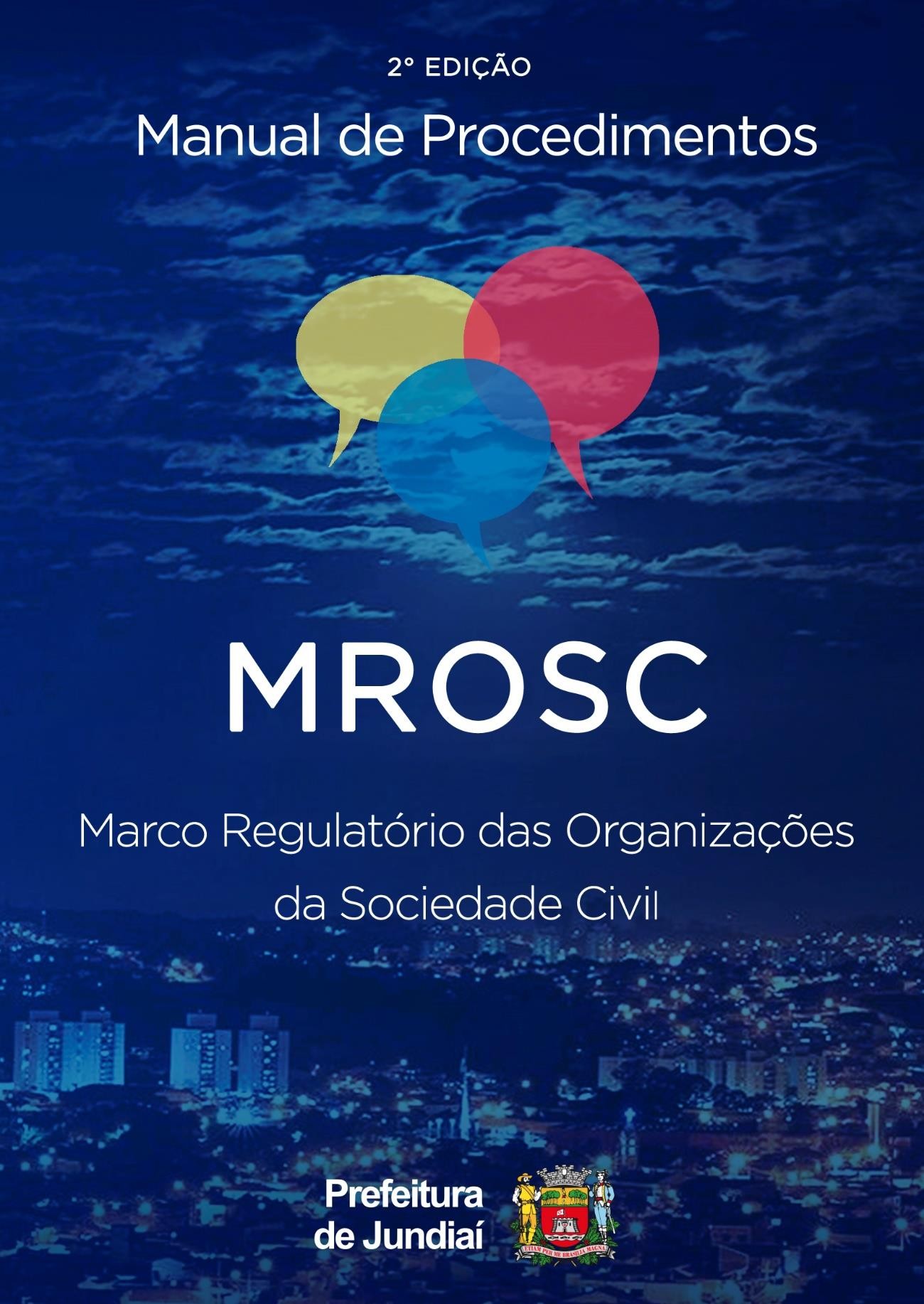 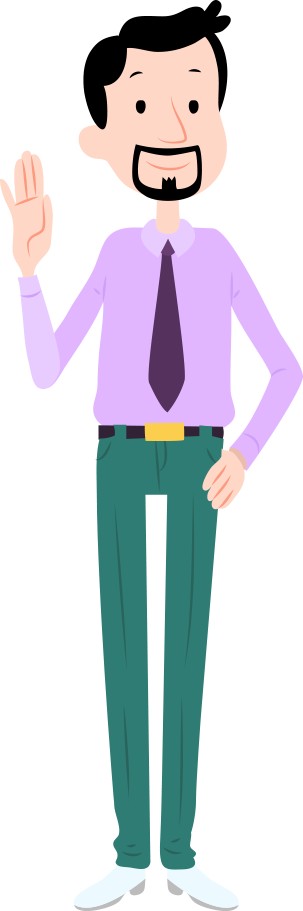 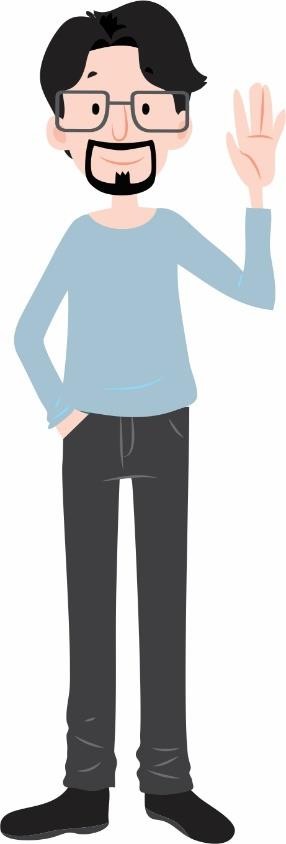 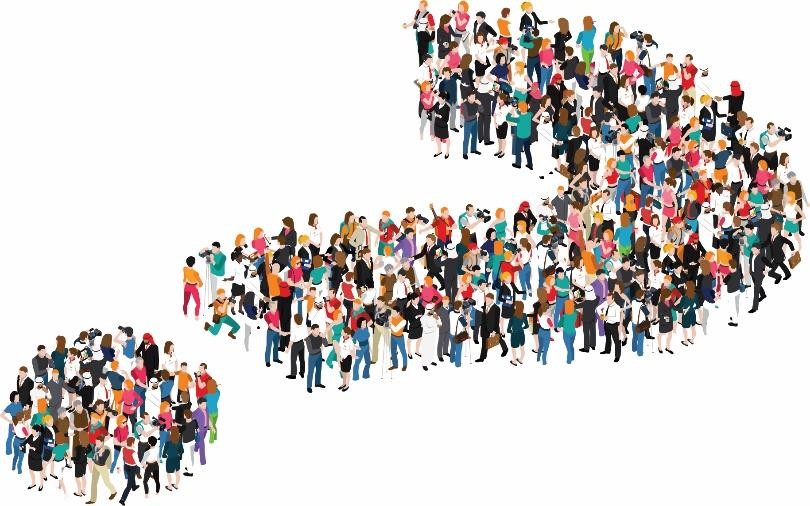 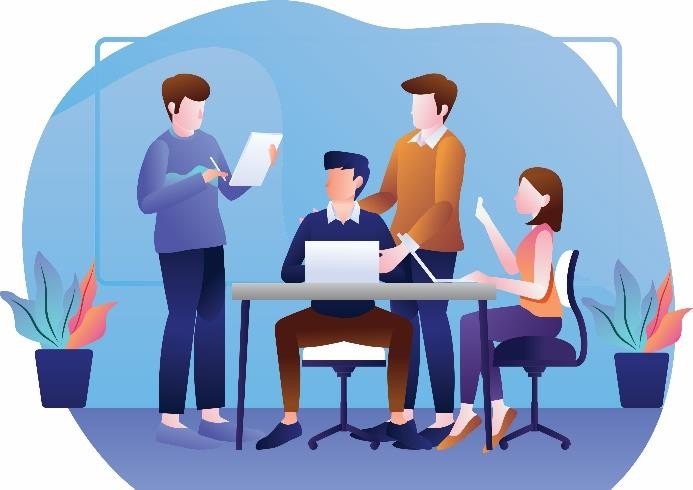 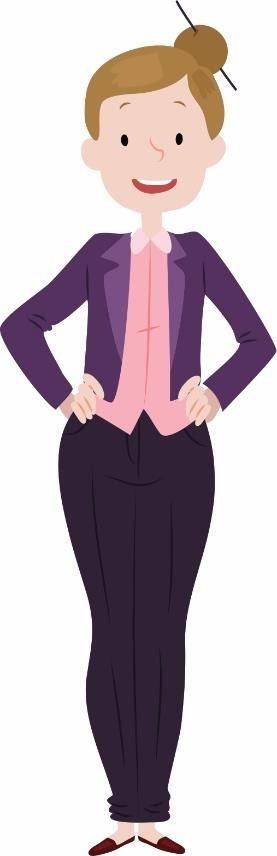 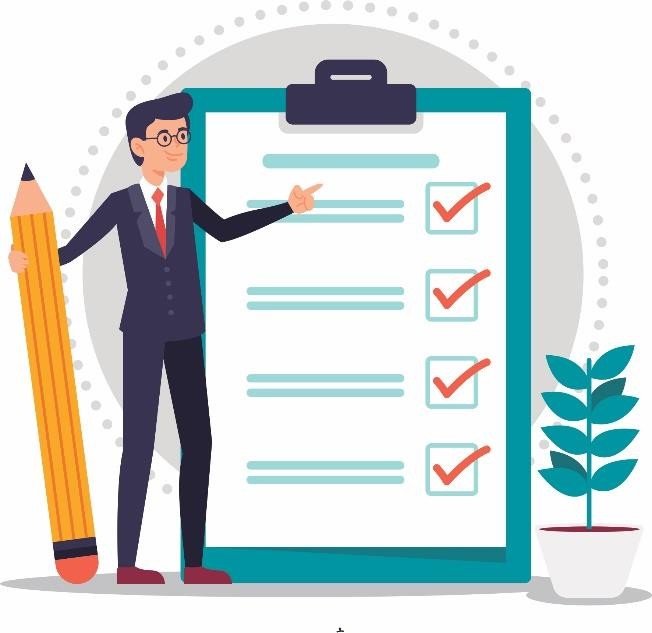 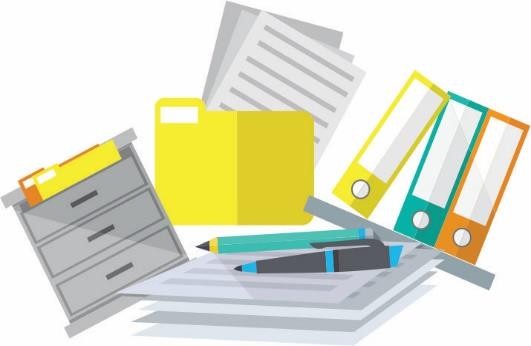 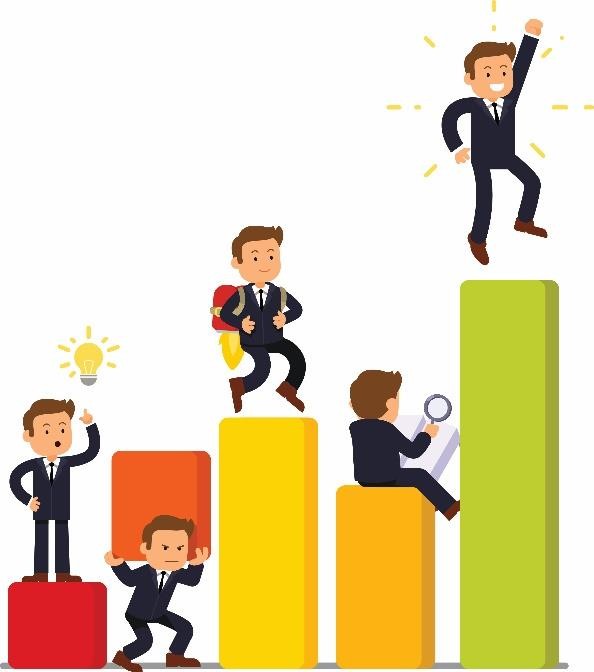 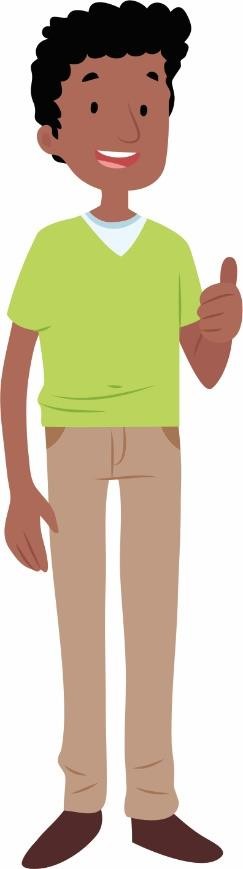 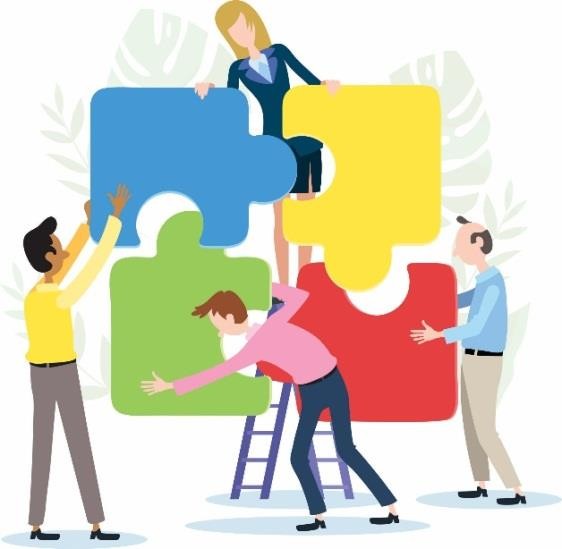 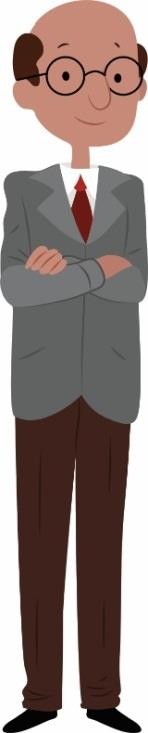 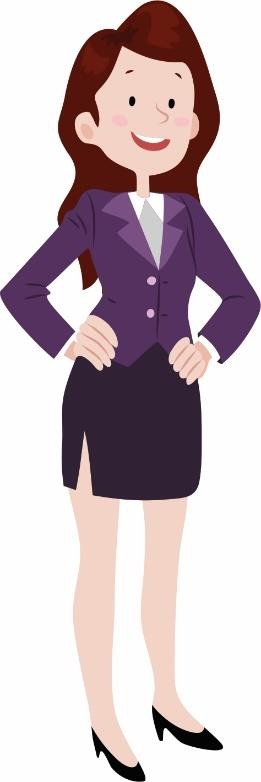 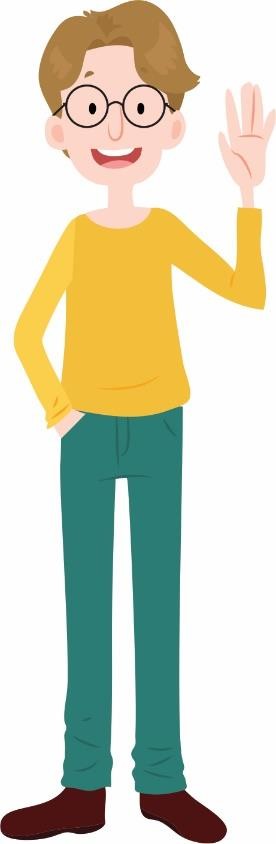 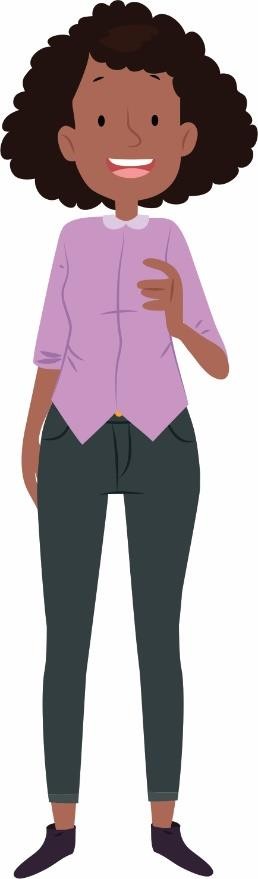 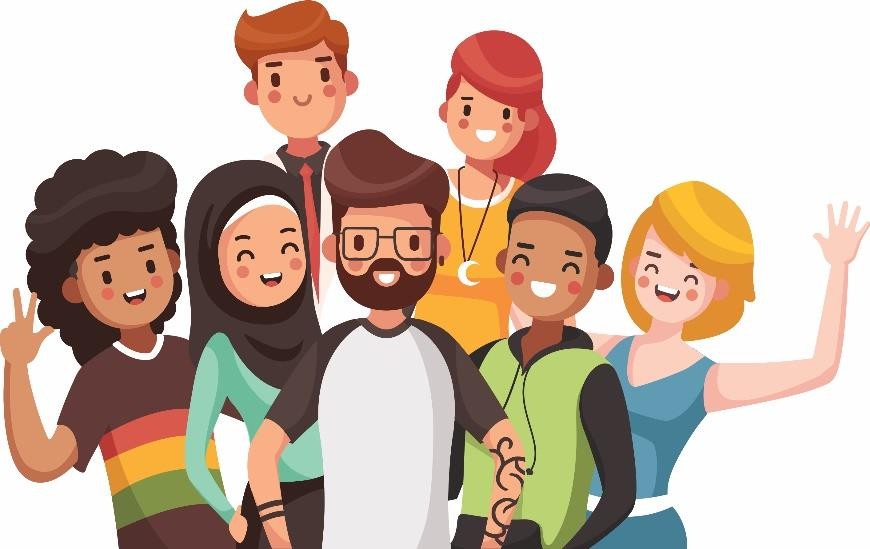 ANEXO IVDECLARAÇÃO DE VEDAÇÕES (art. 39 da Lei Federal nº. 13.019, de 2014)A  organização da sociedade , inscrita no CNPJ nº, por intermédio de seu representante legal Sr, DECLARA, sob as penas da lei, que a OSC e seus dirigentes não se submetem as vedações previstas no art. 39 da Lei Federal nº. 13.019, de 2014, a saber:- não esteja regularmente constituída ou, se estrangeira, não esteja autorizada a funcionar no território nacional;- esteja omissa no dever de prestar contas de parceria anteriormente celebrada;- tenha como dirigente membro de Poder ou do Ministério Público, ou dirigente de órgão ou entidade da Administração Pública da mesma esfera governamental na qual será celebrado o termo de colaboração ou de fomento, estendendo-se a vedação aos respectivos cônjuges ou companheiros, bem como parentes em linha reta, colateral ou por afinidade, até o segundo grau;- tenha tido as contas rejeitadas pela Administração Pública nos últimos cinco anos, exceto se:for sanada a irregularidade que motivou a rejeição e quitados os débitos eventualmente imputados;for reconsiderada ou revista a decisão pela rejeição;a apreciação das contas estiver pendente de decisão sobre recurso com efeito suspensivo;- tenha sido punida com uma das seguintes sanções, pelo período que durar a penalidade:suspensão de participação em licitação e impedimento de contratar com a administração;declaração de inidoneidade para licitar ou contratar com a Administração Pública;a prevista no inciso II do art. 73 da Lei Federal nº. 13.019, de 2014;a prevista no inciso III do art. 73 da Lei Federal nº. 13.019, de 2014;- tenha tido contas de parceria julgadas irregulares ou rejeitadas por Tribunal ou Conselho de Contas de qualquer esfera da Federação, em decisão irrecorrível, nos últimos 8 (oito) anos;- tenha entre seus dirigentes pessoa:cujas contas relativas a parcerias tenham sido julgadas irregulares ou rejeitadas por Tribunal ou Conselho de Contas de qualquer esfera da Federação, em decisão irrecorrível, nos últimos 8 (oito) anos;julgada responsável por falta grave e inabilitada para o exercício de cargo em comissão ou função de confiança, enquanto durar a inabilitação;considerada responsável por ato de improbidade, enquanto durarem os prazos estabelecidos nos incisos I, II e III do art. 12 da Lei n° 8.429, de 2 de junho de 1992.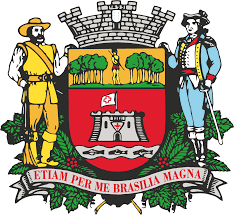 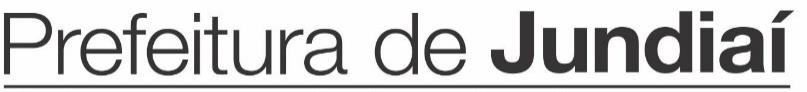 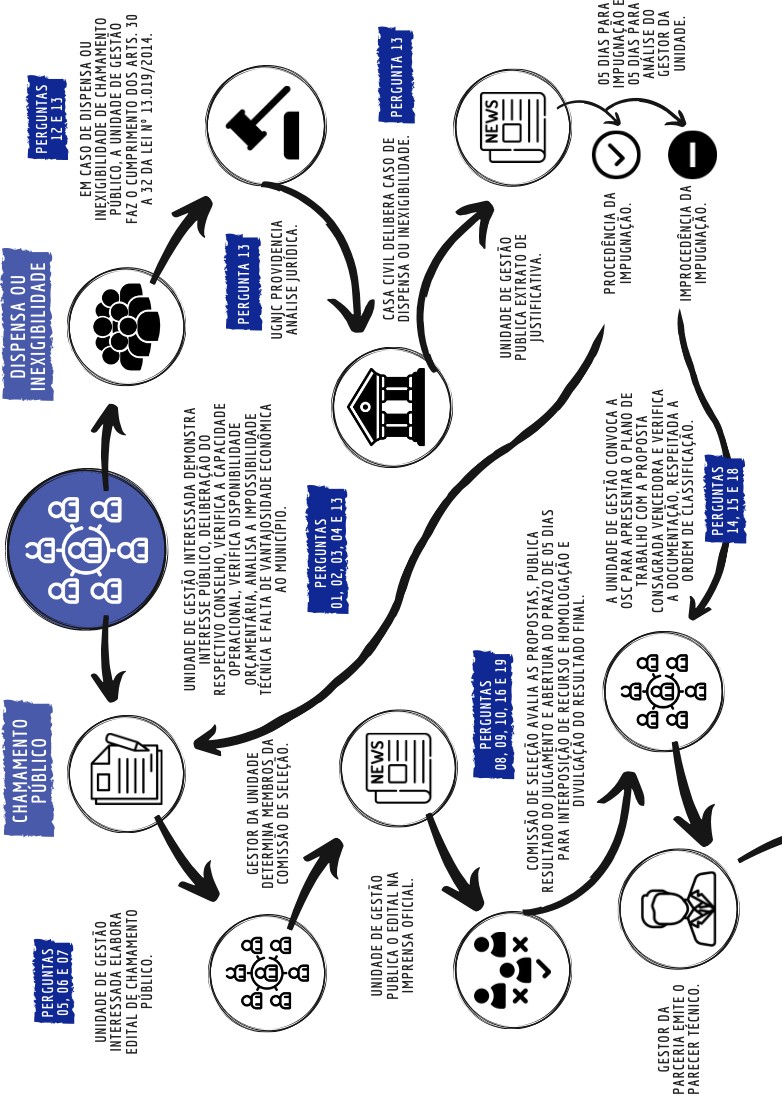 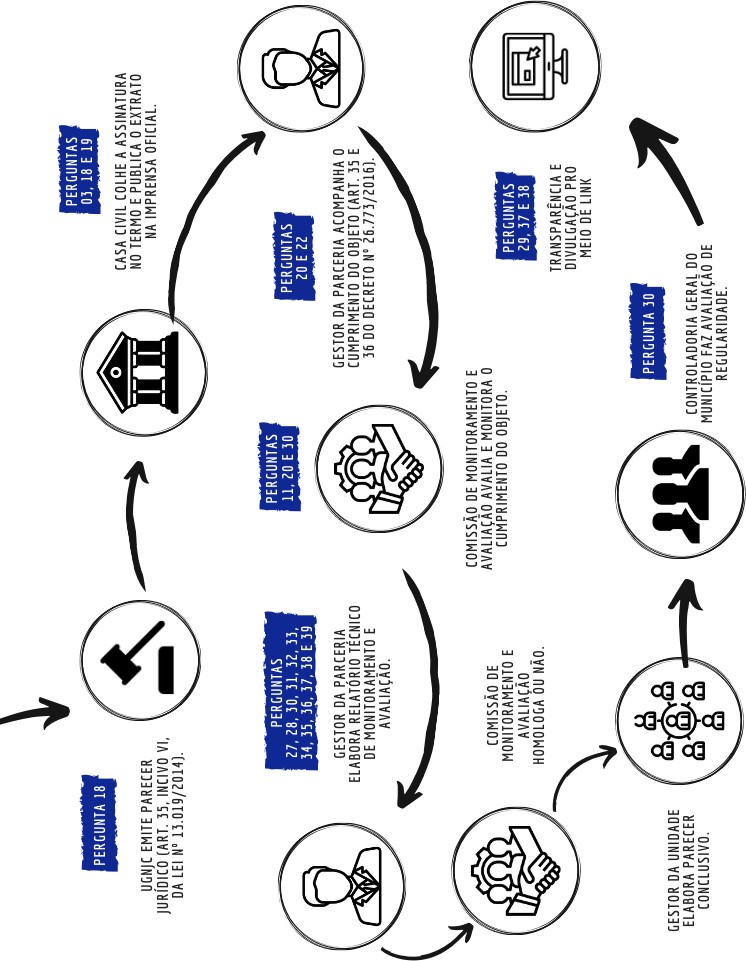 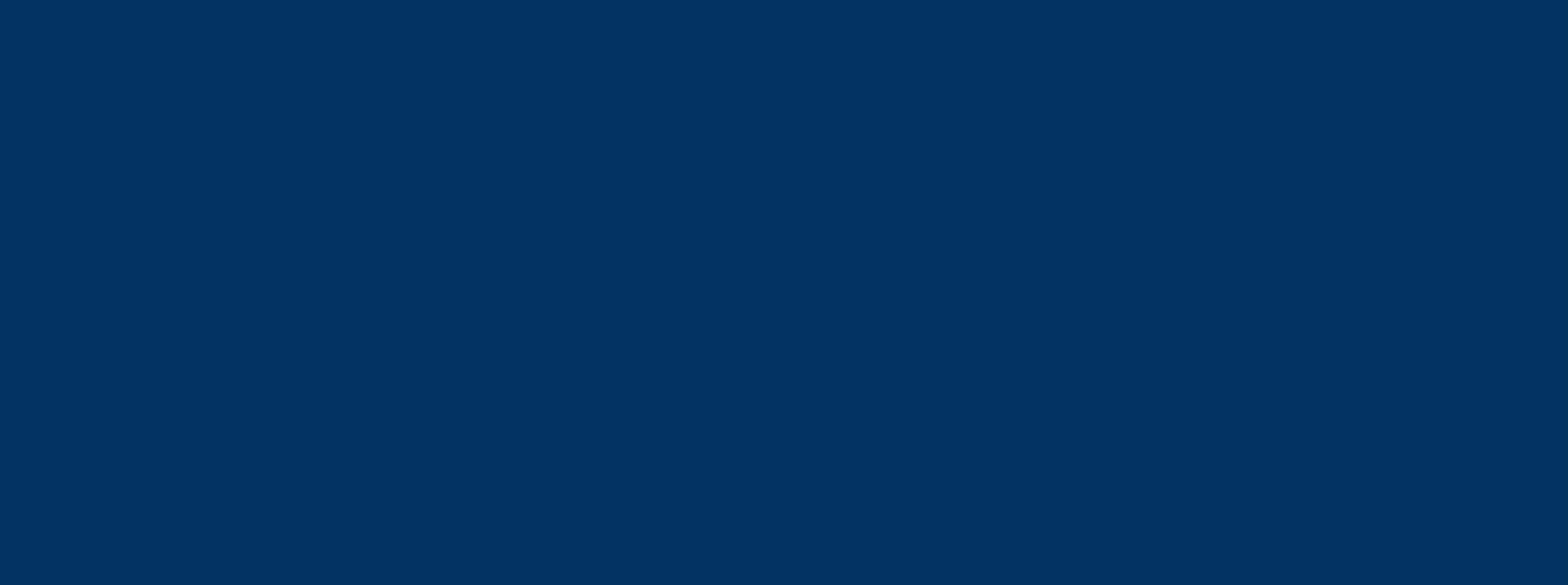 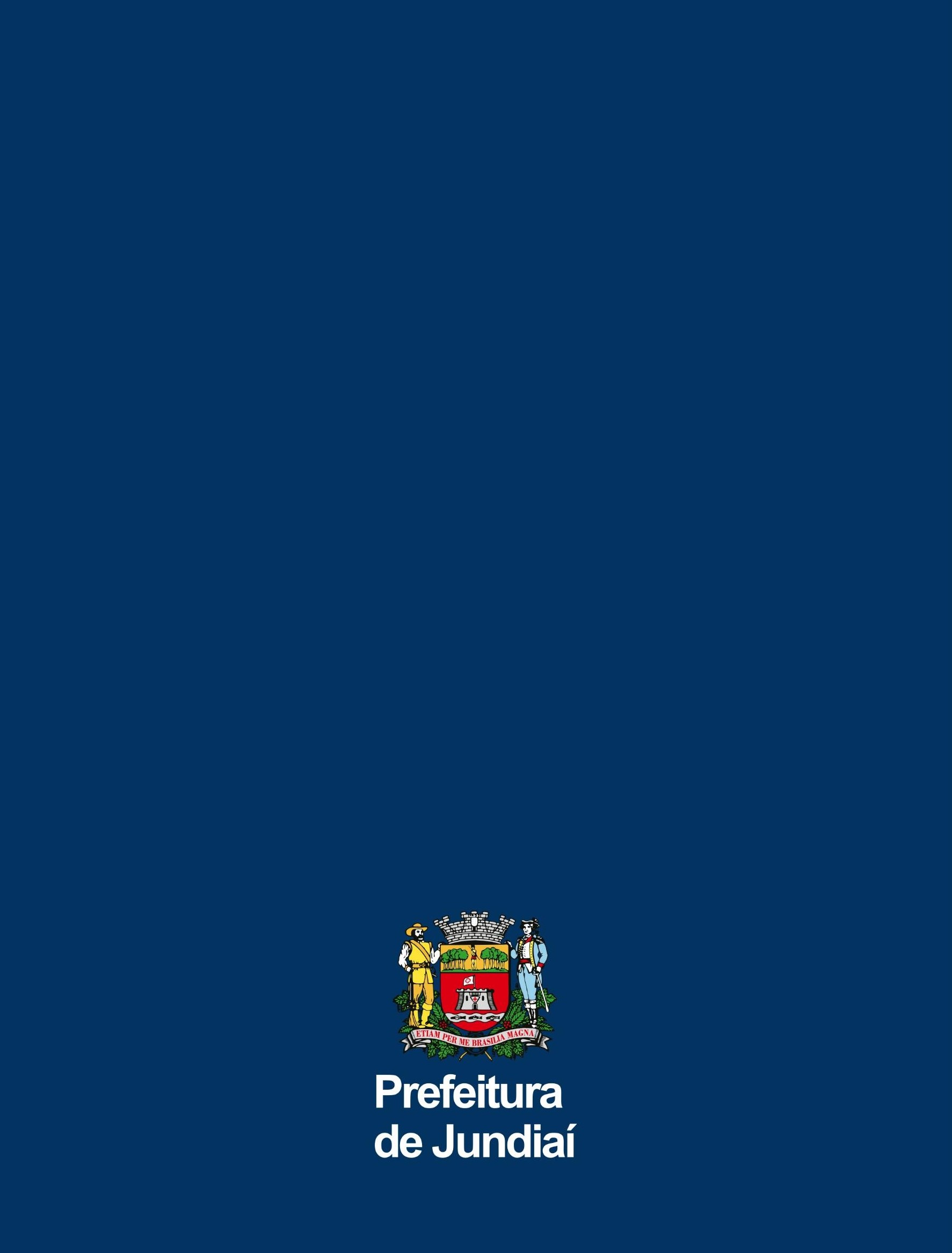 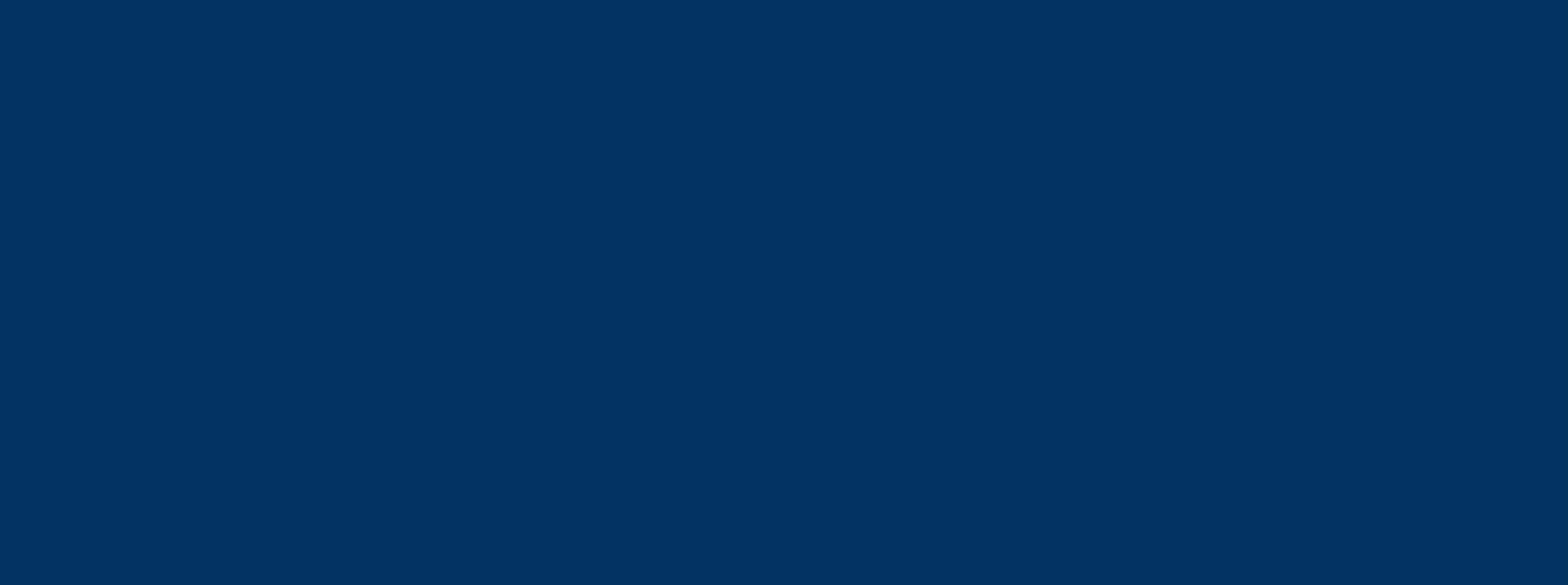 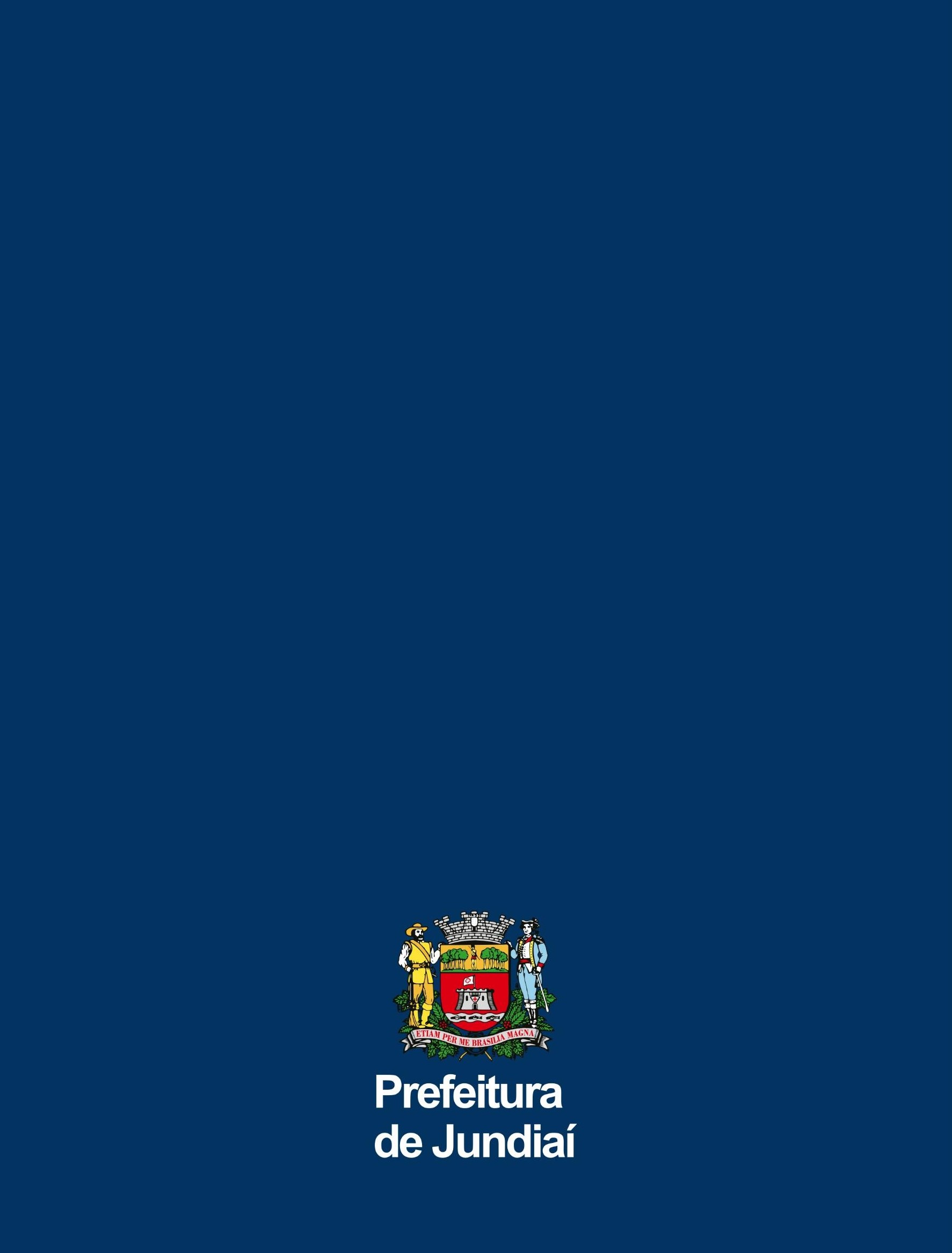 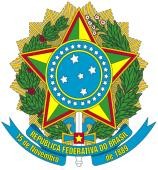 